Российская Федерация Приморский край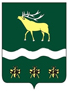 ДУМА 
ЯКОВЛЕВСКОГО МУНИЦИПАЛЬНОГО РАЙОНАРЕШЕНИЕ26 мая 2020 года                          с. Яковлевка                             № 283  - НПАО признании утратившими силу решения Совета депутатов муниципального образования Яковлевский район от 27.07.2004 № 175 «О Положении «О порядке создания, реорганизации и ликвидации муниципальных унитарных предприятий» и пункта решения Думы Яковлевского муниципального района о внесении в него измененияВ целях приведения муниципальной нормативной правовой базы в  соответствие с действующим законодательством, Дума района на основании  статьи 30 Устава Яковлевского муниципального района РЕШИЛА:1. Признать утратившими силу:1) решение Совета депутатов муниципального образования Яковлевский район от 27 июля 2004 года № 175 «О Положении «О порядке создания, реорганизации и ликвидации муниципальных унитарных предприятий»;2) пункт 1 решения Думы Яковлевского муниципального района от  25 февраля 2010  года № 370 – НПА «О внесении изменений в отдельные нормативные правовые акты Яковлевского муниципального района в связи с решением Яковлевского районного суда».2. Предложить Администрации Яковлевского муниципального района  в срок до 1 октября 2020 года разработать и представить в Думу района проект Положения о порядке принятия решений о создании, реорганизации и ликвидации муниципальных предприятий.3.  Настоящее решение вступает в силу после его официального опубликования.И.о.Председателя Думы Яковлевскогомуниципального района                                                                    А.В.БирунГлава Яковлевскогомуниципального района                                                                     Н.В. Вязовик